Раздел: 5. Экономическая география Подраздел долгосрочного плана: 5.2 социально –экономические ресурсыРаздел: 5. Экономическая география Подраздел долгосрочного плана: 5.2 социально –экономические ресурсыРаздел: 5. Экономическая география Подраздел долгосрочного плана: 5.2 социально –экономические ресурсыРаздел: 5. Экономическая география Подраздел долгосрочного плана: 5.2 социально –экономические ресурсыРаздел: 5. Экономическая география Подраздел долгосрочного плана: 5.2 социально –экономические ресурсы    Школа:     Школа:     Школа:     Школа: Дата: Дата: Дата: Дата: Дата: Ф.И.О учителя: Ф.И.О учителя: Ф.И.О учителя: Ф.И.О учителя: Класс: 7Класс: 7Класс: 7Класс: 7Класс: 7 Количество:  Количество:  отсутствующих:   присутствующих: отсутствующих:   присутствующих:Тема урокаТема урокаСоциальная инфраструктураСоциальная инфраструктураСоциальная инфраструктураСоциальная инфраструктураСоциальная инфраструктураЦели обученияЦели обучения 7.5.2.2 - с дополнительным охватом казахстанского компонента оценивает важность элементов социальной инфраструктуры на основе их характеристики7.1.1.3 - работает с источниками географической информации: карты, рисунки, тексты, фотографии, графические материалы. 7.5.2.2 - с дополнительным охватом казахстанского компонента оценивает важность элементов социальной инфраструктуры на основе их характеристики7.1.1.3 - работает с источниками географической информации: карты, рисунки, тексты, фотографии, графические материалы. 7.5.2.2 - с дополнительным охватом казахстанского компонента оценивает важность элементов социальной инфраструктуры на основе их характеристики7.1.1.3 - работает с источниками географической информации: карты, рисунки, тексты, фотографии, графические материалы. 7.5.2.2 - с дополнительным охватом казахстанского компонента оценивает важность элементов социальной инфраструктуры на основе их характеристики7.1.1.3 - работает с источниками географической информации: карты, рисунки, тексты, фотографии, графические материалы. 7.5.2.2 - с дополнительным охватом казахстанского компонента оценивает важность элементов социальной инфраструктуры на основе их характеристики7.1.1.3 - работает с источниками географической информации: карты, рисунки, тексты, фотографии, графические материалы. 7.5.2.2 - с дополнительным охватом казахстанского компонента оценивает важность элементов социальной инфраструктуры на основе их характеристики7.1.1.3 - работает с источниками географической информации: карты, рисунки, тексты, фотографии, графические материалы. 7.5.2.2 - с дополнительным охватом казахстанского компонента оценивает важность элементов социальной инфраструктуры на основе их характеристики7.1.1.3 - работает с источниками географической информации: карты, рисунки, тексты, фотографии, графические материалы.Цели урокаЦели урокаВсе: составляют кластер характеризуют отрасли социальной инфраструктуры.Большинство: оценивают значимость  социальной инфраструктуры   станции с. НовоишимскоеНекоторые учащиеся смогут: Предложить схему размещений объектов  социальной инфраструктуры  с. Новоишимское.Все: составляют кластер характеризуют отрасли социальной инфраструктуры.Большинство: оценивают значимость  социальной инфраструктуры   станции с. НовоишимскоеНекоторые учащиеся смогут: Предложить схему размещений объектов  социальной инфраструктуры  с. Новоишимское.Все: составляют кластер характеризуют отрасли социальной инфраструктуры.Большинство: оценивают значимость  социальной инфраструктуры   станции с. НовоишимскоеНекоторые учащиеся смогут: Предложить схему размещений объектов  социальной инфраструктуры  с. Новоишимское.Все: составляют кластер характеризуют отрасли социальной инфраструктуры.Большинство: оценивают значимость  социальной инфраструктуры   станции с. НовоишимскоеНекоторые учащиеся смогут: Предложить схему размещений объектов  социальной инфраструктуры  с. Новоишимское.Все: составляют кластер характеризуют отрасли социальной инфраструктуры.Большинство: оценивают значимость  социальной инфраструктуры   станции с. НовоишимскоеНекоторые учащиеся смогут: Предложить схему размещений объектов  социальной инфраструктуры  с. Новоишимское.Все: составляют кластер характеризуют отрасли социальной инфраструктуры.Большинство: оценивают значимость  социальной инфраструктуры   станции с. НовоишимскоеНекоторые учащиеся смогут: Предложить схему размещений объектов  социальной инфраструктуры  с. Новоишимское.Все: составляют кластер характеризуют отрасли социальной инфраструктуры.Большинство: оценивают значимость  социальной инфраструктуры   станции с. НовоишимскоеНекоторые учащиеся смогут: Предложить схему размещений объектов  социальной инфраструктуры  с. Новоишимское.Критерии оценки Критерии оценки Знает элементы социальной инфраструктуры, Оценят важность для населения социальной инфраструктурыСоставят схему  расположения объектов своего населенного пункта.Знает элементы социальной инфраструктуры, Оценят важность для населения социальной инфраструктурыСоставят схему  расположения объектов своего населенного пункта.Знает элементы социальной инфраструктуры, Оценят важность для населения социальной инфраструктурыСоставят схему  расположения объектов своего населенного пункта.Знает элементы социальной инфраструктуры, Оценят важность для населения социальной инфраструктурыСоставят схему  расположения объектов своего населенного пункта.Знает элементы социальной инфраструктуры, Оценят важность для населения социальной инфраструктурыСоставят схему  расположения объектов своего населенного пункта.Знает элементы социальной инфраструктуры, Оценят важность для населения социальной инфраструктурыСоставят схему  расположения объектов своего населенного пункта.Знает элементы социальной инфраструктуры, Оценят важность для населения социальной инфраструктурыСоставят схему  расположения объектов своего населенного пункта.Языковые целиЯзыковые целиЧтение – читать текст анализировать важность элементов социальной инфраструктурыГоворение – письмо описывает и характеризует социальную инфраструктуру.Предметная лексика - социальная инфраструктура, рекреация.   Фразы для диалога – Социальная инфраструктура это…                                  -  В чём заключается …..                                  - Используйте понятия….Чтение – читать текст анализировать важность элементов социальной инфраструктурыГоворение – письмо описывает и характеризует социальную инфраструктуру.Предметная лексика - социальная инфраструктура, рекреация.   Фразы для диалога – Социальная инфраструктура это…                                  -  В чём заключается …..                                  - Используйте понятия….Чтение – читать текст анализировать важность элементов социальной инфраструктурыГоворение – письмо описывает и характеризует социальную инфраструктуру.Предметная лексика - социальная инфраструктура, рекреация.   Фразы для диалога – Социальная инфраструктура это…                                  -  В чём заключается …..                                  - Используйте понятия….Чтение – читать текст анализировать важность элементов социальной инфраструктурыГоворение – письмо описывает и характеризует социальную инфраструктуру.Предметная лексика - социальная инфраструктура, рекреация.   Фразы для диалога – Социальная инфраструктура это…                                  -  В чём заключается …..                                  - Используйте понятия….Чтение – читать текст анализировать важность элементов социальной инфраструктурыГоворение – письмо описывает и характеризует социальную инфраструктуру.Предметная лексика - социальная инфраструктура, рекреация.   Фразы для диалога – Социальная инфраструктура это…                                  -  В чём заключается …..                                  - Используйте понятия….Чтение – читать текст анализировать важность элементов социальной инфраструктурыГоворение – письмо описывает и характеризует социальную инфраструктуру.Предметная лексика - социальная инфраструктура, рекреация.   Фразы для диалога – Социальная инфраструктура это…                                  -  В чём заключается …..                                  - Используйте понятия….Чтение – читать текст анализировать важность элементов социальной инфраструктурыГоворение – письмо описывает и характеризует социальную инфраструктуру.Предметная лексика - социальная инфраструктура, рекреация.   Фразы для диалога – Социальная инфраструктура это…                                  -  В чём заключается …..                                  - Используйте понятия….Привитие ценностейПривитие ценностей Умение добывать самостоятельно информацию, анализировать и адаптироваться в новых ситуациях. Ставить проблемы и принимать решения. Умение добывать самостоятельно информацию, анализировать и адаптироваться в новых ситуациях. Ставить проблемы и принимать решения. Умение добывать самостоятельно информацию, анализировать и адаптироваться в новых ситуациях. Ставить проблемы и принимать решения. Умение добывать самостоятельно информацию, анализировать и адаптироваться в новых ситуациях. Ставить проблемы и принимать решения. Умение добывать самостоятельно информацию, анализировать и адаптироваться в новых ситуациях. Ставить проблемы и принимать решения. Умение добывать самостоятельно информацию, анализировать и адаптироваться в новых ситуациях. Ставить проблемы и принимать решения. Умение добывать самостоятельно информацию, анализировать и адаптироваться в новых ситуациях. Ставить проблемы и принимать решения.Межпредметные связиМежпредметные связи экономика – (сфера услуг населению). экономика – (сфера услуг населению). экономика – (сфера услуг населению). экономика – (сфера услуг населению). экономика – (сфера услуг населению). экономика – (сфера услуг населению). экономика – (сфера услуг населению).Предварительные знанияПредварительные знанияТранспорт, инфраструктура, виды транспортаТранспорт, инфраструктура, виды транспортаТранспорт, инфраструктура, виды транспортаТранспорт, инфраструктура, виды транспортаТранспорт, инфраструктура, виды транспортаТранспорт, инфраструктура, виды транспортаТранспорт, инфраструктура, виды транспортаХод урокаХод урокаХод урокаХод урокаХод урокаХод урокаХод урокаХод урокаХод урокаЗапланированные этапы урокаЗапланированная деятельность на уроке Запланированная деятельность на уроке Запланированная деятельность на уроке Запланированная деятельность на уроке Запланированная деятельность на уроке Запланированная деятельность на уроке Запланированная деятельность на уроке РесурсыНачало урока1 мин2 мин Орг.  момент. Эмоциональный настрой на урок.«Я желаю добра, ты желаешь мне добра, мы желаем друг другу добра. Если будет трудно я тебе помогу»Класс поделить на группы по жребию. В корзине находятся листочки разного цвета – группа красных, желтых, синих. Какие ассоциации вызывают у вас эти картинки?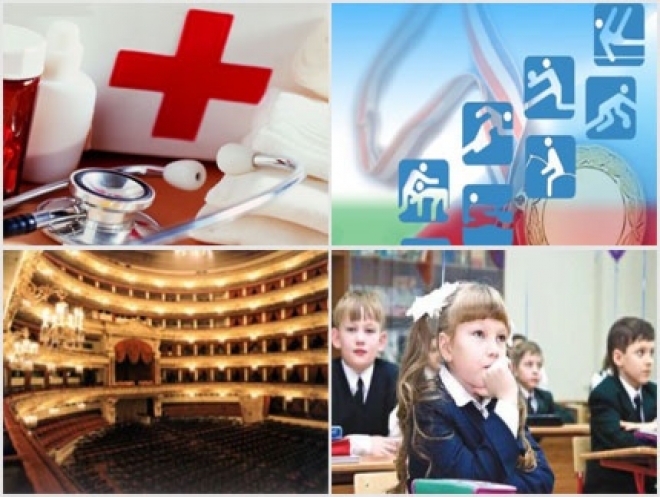 Раскрытие темы урока через картинки (это способствует заинтересованности, а также даёт ученикам выразить свое мнение) 1.Что мы видим на этих картинках?2.Какой общей темой можно объединить данные иллюстрации?Совестное целеполаганиеПосле раскрытия темы урока, рассматриваем цель обученияКакая цель сегодняшнего урока?  Орг.  момент. Эмоциональный настрой на урок.«Я желаю добра, ты желаешь мне добра, мы желаем друг другу добра. Если будет трудно я тебе помогу»Класс поделить на группы по жребию. В корзине находятся листочки разного цвета – группа красных, желтых, синих. Какие ассоциации вызывают у вас эти картинки?Раскрытие темы урока через картинки (это способствует заинтересованности, а также даёт ученикам выразить свое мнение) 1.Что мы видим на этих картинках?2.Какой общей темой можно объединить данные иллюстрации?Совестное целеполаганиеПосле раскрытия темы урока, рассматриваем цель обученияКакая цель сегодняшнего урока?  Орг.  момент. Эмоциональный настрой на урок.«Я желаю добра, ты желаешь мне добра, мы желаем друг другу добра. Если будет трудно я тебе помогу»Класс поделить на группы по жребию. В корзине находятся листочки разного цвета – группа красных, желтых, синих. Какие ассоциации вызывают у вас эти картинки?Раскрытие темы урока через картинки (это способствует заинтересованности, а также даёт ученикам выразить свое мнение) 1.Что мы видим на этих картинках?2.Какой общей темой можно объединить данные иллюстрации?Совестное целеполаганиеПосле раскрытия темы урока, рассматриваем цель обученияКакая цель сегодняшнего урока?  Орг.  момент. Эмоциональный настрой на урок.«Я желаю добра, ты желаешь мне добра, мы желаем друг другу добра. Если будет трудно я тебе помогу»Класс поделить на группы по жребию. В корзине находятся листочки разного цвета – группа красных, желтых, синих. Какие ассоциации вызывают у вас эти картинки?Раскрытие темы урока через картинки (это способствует заинтересованности, а также даёт ученикам выразить свое мнение) 1.Что мы видим на этих картинках?2.Какой общей темой можно объединить данные иллюстрации?Совестное целеполаганиеПосле раскрытия темы урока, рассматриваем цель обученияКакая цель сегодняшнего урока?  Орг.  момент. Эмоциональный настрой на урок.«Я желаю добра, ты желаешь мне добра, мы желаем друг другу добра. Если будет трудно я тебе помогу»Класс поделить на группы по жребию. В корзине находятся листочки разного цвета – группа красных, желтых, синих. Какие ассоциации вызывают у вас эти картинки?Раскрытие темы урока через картинки (это способствует заинтересованности, а также даёт ученикам выразить свое мнение) 1.Что мы видим на этих картинках?2.Какой общей темой можно объединить данные иллюстрации?Совестное целеполаганиеПосле раскрытия темы урока, рассматриваем цель обученияКакая цель сегодняшнего урока?  Орг.  момент. Эмоциональный настрой на урок.«Я желаю добра, ты желаешь мне добра, мы желаем друг другу добра. Если будет трудно я тебе помогу»Класс поделить на группы по жребию. В корзине находятся листочки разного цвета – группа красных, желтых, синих. Какие ассоциации вызывают у вас эти картинки?Раскрытие темы урока через картинки (это способствует заинтересованности, а также даёт ученикам выразить свое мнение) 1.Что мы видим на этих картинках?2.Какой общей темой можно объединить данные иллюстрации?Совестное целеполаганиеПосле раскрытия темы урока, рассматриваем цель обученияКакая цель сегодняшнего урока?  Орг.  момент. Эмоциональный настрой на урок.«Я желаю добра, ты желаешь мне добра, мы желаем друг другу добра. Если будет трудно я тебе помогу»Класс поделить на группы по жребию. В корзине находятся листочки разного цвета – группа красных, желтых, синих. Какие ассоциации вызывают у вас эти картинки?Раскрытие темы урока через картинки (это способствует заинтересованности, а также даёт ученикам выразить свое мнение) 1.Что мы видим на этих картинках?2.Какой общей темой можно объединить данные иллюстрации?Совестное целеполаганиеПосле раскрытия темы урока, рассматриваем цель обученияКакая цель сегодняшнего урока? Слайд 1презентацияСлайд 2   Учебник     7 класс А.В. Егорина «Атамура»Слайд 3Середина урока        5 мин     3 мин5 мин4 мин10 мин10 мин2 мин2 минЗадание 1 (активный метод)Распределить роли в группе .Группам предлагается по учебнику составить кластеры по теме «Социальная инфраструктура»Критерии - включены основные понятия темы урока                  - выделена взаимосвязь понятия 1 группа –социальная инфраструктура 2 группа – рекреационные ресурсы 3 группа – социальная инф, рекреация На основе составления кластера группы выделяют основные термины урока. После обсуждения термины заносятся в терминологический словарь.(При защите кластера учащиеся отвечают на вопрос)1 группа: Обсудить в группе, что значит социальная инфраструктура.2 группа: Что значит рекреационные ресурсы3 группа: Объяснить значение рекреационных ресурсов и социальной инфраструктуры  Спикер от каждой группы даёт ответ на поставленный вопрос.Дескриптор: Использует понятия для заполнения кластераНавыки мыслительной деятельности – знание и пониманиеОценивание – Две звезды одно пожелание Задание 2Работа в парах. Критерии – используют терминологию                   - дают характеристику услуг населения-  Охарактеризуйте по плану один из видов услуг которыми вы постоянно пользуетесь.А) к какой отрасли относится;Б) характер услуги;В) периодичность;Г) широта потребления  Оценивание: приём «Рулетка».  Пары обмениваются работами и оценивают фишками зеленая –всё ясно                                                    желтая – есть неточности                                                    красная – не  понятно            Задание 3   Заполнить таблицу: Дескриптор                                           Обучающийся                         - Использует понятия при заполнении таблицы                          -Классифицирует услуги по степени необходимости                          -Делают выводыЗадание 4 (Дифференциация)Критерии – знают размещение объектов                    - Характеризуют необходимость населению как      услугу                   - Дают оценку важности объектов  Каждая группа обсуждает услугу на основе станции села.  1 группа – Бытовое обслуживаниеЕсть ли у нас на станции баня, прачечная, ремонтные мастерские, ателье, парикмахерские, химчистка? Необходимы ли они населению? Удобно ли ими пользоваться в течении недели?Сгруппируйте объекты и составьте карту расположения объектов.2 группа – Торговля и общественное питаниеЕсть ли  на станции  магазины (какие?), рынки. Достаточно ли их? Удобен ли режим работы, расположение? Есть ли кафе, столовые? Их важность.Как решить проблему?3 группа – МедицинаЕсть ли на станции больницы, аптеки, поликлиники? Достаточно ли их? Каково наличие специалистов? Удобно ли они работают? Имеются ли проблемы? Оценить важность данных объектов.Оценивание. Первую 1 гр –оценивает 2 гр, вторую гр – 3 гр, третью гр – 1 гр.  Каждая группа должна справедливо оценить и аргументировать почему они поставили тот или иной балл. Дескриптор: выполнение работы в группе                         Доступное объяснение                         Делать выводПрезентовать свою работуЗадание 5Индивидуальная работа    (карточка)Линией подчеркните учреждения услугами которых пользуетесь вы и двумя линиями – старшие в семье.Виды учреждений: школа, детский сад, аптека, поликлиника, спортивный комплексы, рынок, банк, театр, магазин, почта.- Каких видов услуг и учреждений преобладает?- На какой возраст они ориентируются в большей степени?Составить Самооценивание (по кругу меняются карточками и наклеивают  смайлики )Задание 6Закрепление темы: в форме игрыРаспределите примеры(обозначены разными цветом для 1-ой группы голубой цвет, 2- ой – розовый, 3- зеленый). по отраслям. (карточки с отраслями развешаны по классу) «Торговля», «Бытовое обслуживание», «Здравоохранение», «Образование», «Отдых населения»Вывоз мусора, магазины, театры, банки, школы, санатории, дома престарелых, ремонт жилья, детские дома, рынки, парикмахерские, бани, библиотеки, детские сады, страховые компании, дома отдыха, больницы, аптеки.Взаимооценивание. Группы подходят и проверяют по цветам правильно ли разнесли примеры по отраслямЗадание 1 (активный метод)Распределить роли в группе .Группам предлагается по учебнику составить кластеры по теме «Социальная инфраструктура»Критерии - включены основные понятия темы урока                  - выделена взаимосвязь понятия 1 группа –социальная инфраструктура 2 группа – рекреационные ресурсы 3 группа – социальная инф, рекреация На основе составления кластера группы выделяют основные термины урока. После обсуждения термины заносятся в терминологический словарь.(При защите кластера учащиеся отвечают на вопрос)1 группа: Обсудить в группе, что значит социальная инфраструктура.2 группа: Что значит рекреационные ресурсы3 группа: Объяснить значение рекреационных ресурсов и социальной инфраструктуры  Спикер от каждой группы даёт ответ на поставленный вопрос.Дескриптор: Использует понятия для заполнения кластераНавыки мыслительной деятельности – знание и пониманиеОценивание – Две звезды одно пожелание Задание 2Работа в парах. Критерии – используют терминологию                   - дают характеристику услуг населения-  Охарактеризуйте по плану один из видов услуг которыми вы постоянно пользуетесь.А) к какой отрасли относится;Б) характер услуги;В) периодичность;Г) широта потребления  Оценивание: приём «Рулетка».  Пары обмениваются работами и оценивают фишками зеленая –всё ясно                                                    желтая – есть неточности                                                    красная – не  понятно            Задание 3   Заполнить таблицу: Дескриптор                                           Обучающийся                         - Использует понятия при заполнении таблицы                          -Классифицирует услуги по степени необходимости                          -Делают выводыЗадание 4 (Дифференциация)Критерии – знают размещение объектов                    - Характеризуют необходимость населению как      услугу                   - Дают оценку важности объектов  Каждая группа обсуждает услугу на основе станции села.  1 группа – Бытовое обслуживаниеЕсть ли у нас на станции баня, прачечная, ремонтные мастерские, ателье, парикмахерские, химчистка? Необходимы ли они населению? Удобно ли ими пользоваться в течении недели?Сгруппируйте объекты и составьте карту расположения объектов.2 группа – Торговля и общественное питаниеЕсть ли  на станции  магазины (какие?), рынки. Достаточно ли их? Удобен ли режим работы, расположение? Есть ли кафе, столовые? Их важность.Как решить проблему?3 группа – МедицинаЕсть ли на станции больницы, аптеки, поликлиники? Достаточно ли их? Каково наличие специалистов? Удобно ли они работают? Имеются ли проблемы? Оценить важность данных объектов.Оценивание. Первую 1 гр –оценивает 2 гр, вторую гр – 3 гр, третью гр – 1 гр.  Каждая группа должна справедливо оценить и аргументировать почему они поставили тот или иной балл. Дескриптор: выполнение работы в группе                         Доступное объяснение                         Делать выводПрезентовать свою работуЗадание 5Индивидуальная работа    (карточка)Линией подчеркните учреждения услугами которых пользуетесь вы и двумя линиями – старшие в семье.Виды учреждений: школа, детский сад, аптека, поликлиника, спортивный комплексы, рынок, банк, театр, магазин, почта.- Каких видов услуг и учреждений преобладает?- На какой возраст они ориентируются в большей степени?Составить Самооценивание (по кругу меняются карточками и наклеивают  смайлики )Задание 6Закрепление темы: в форме игрыРаспределите примеры(обозначены разными цветом для 1-ой группы голубой цвет, 2- ой – розовый, 3- зеленый). по отраслям. (карточки с отраслями развешаны по классу) «Торговля», «Бытовое обслуживание», «Здравоохранение», «Образование», «Отдых населения»Вывоз мусора, магазины, театры, банки, школы, санатории, дома престарелых, ремонт жилья, детские дома, рынки, парикмахерские, бани, библиотеки, детские сады, страховые компании, дома отдыха, больницы, аптеки.Взаимооценивание. Группы подходят и проверяют по цветам правильно ли разнесли примеры по отраслямЗадание 1 (активный метод)Распределить роли в группе .Группам предлагается по учебнику составить кластеры по теме «Социальная инфраструктура»Критерии - включены основные понятия темы урока                  - выделена взаимосвязь понятия 1 группа –социальная инфраструктура 2 группа – рекреационные ресурсы 3 группа – социальная инф, рекреация На основе составления кластера группы выделяют основные термины урока. После обсуждения термины заносятся в терминологический словарь.(При защите кластера учащиеся отвечают на вопрос)1 группа: Обсудить в группе, что значит социальная инфраструктура.2 группа: Что значит рекреационные ресурсы3 группа: Объяснить значение рекреационных ресурсов и социальной инфраструктуры  Спикер от каждой группы даёт ответ на поставленный вопрос.Дескриптор: Использует понятия для заполнения кластераНавыки мыслительной деятельности – знание и пониманиеОценивание – Две звезды одно пожелание Задание 2Работа в парах. Критерии – используют терминологию                   - дают характеристику услуг населения-  Охарактеризуйте по плану один из видов услуг которыми вы постоянно пользуетесь.А) к какой отрасли относится;Б) характер услуги;В) периодичность;Г) широта потребления  Оценивание: приём «Рулетка».  Пары обмениваются работами и оценивают фишками зеленая –всё ясно                                                    желтая – есть неточности                                                    красная – не  понятно            Задание 3   Заполнить таблицу: Дескриптор                                           Обучающийся                         - Использует понятия при заполнении таблицы                          -Классифицирует услуги по степени необходимости                          -Делают выводыЗадание 4 (Дифференциация)Критерии – знают размещение объектов                    - Характеризуют необходимость населению как      услугу                   - Дают оценку важности объектов  Каждая группа обсуждает услугу на основе станции села.  1 группа – Бытовое обслуживаниеЕсть ли у нас на станции баня, прачечная, ремонтные мастерские, ателье, парикмахерские, химчистка? Необходимы ли они населению? Удобно ли ими пользоваться в течении недели?Сгруппируйте объекты и составьте карту расположения объектов.2 группа – Торговля и общественное питаниеЕсть ли  на станции  магазины (какие?), рынки. Достаточно ли их? Удобен ли режим работы, расположение? Есть ли кафе, столовые? Их важность.Как решить проблему?3 группа – МедицинаЕсть ли на станции больницы, аптеки, поликлиники? Достаточно ли их? Каково наличие специалистов? Удобно ли они работают? Имеются ли проблемы? Оценить важность данных объектов.Оценивание. Первую 1 гр –оценивает 2 гр, вторую гр – 3 гр, третью гр – 1 гр.  Каждая группа должна справедливо оценить и аргументировать почему они поставили тот или иной балл. Дескриптор: выполнение работы в группе                         Доступное объяснение                         Делать выводПрезентовать свою работуЗадание 5Индивидуальная работа    (карточка)Линией подчеркните учреждения услугами которых пользуетесь вы и двумя линиями – старшие в семье.Виды учреждений: школа, детский сад, аптека, поликлиника, спортивный комплексы, рынок, банк, театр, магазин, почта.- Каких видов услуг и учреждений преобладает?- На какой возраст они ориентируются в большей степени?Составить Самооценивание (по кругу меняются карточками и наклеивают  смайлики )Задание 6Закрепление темы: в форме игрыРаспределите примеры(обозначены разными цветом для 1-ой группы голубой цвет, 2- ой – розовый, 3- зеленый). по отраслям. (карточки с отраслями развешаны по классу) «Торговля», «Бытовое обслуживание», «Здравоохранение», «Образование», «Отдых населения»Вывоз мусора, магазины, театры, банки, школы, санатории, дома престарелых, ремонт жилья, детские дома, рынки, парикмахерские, бани, библиотеки, детские сады, страховые компании, дома отдыха, больницы, аптеки.Взаимооценивание. Группы подходят и проверяют по цветам правильно ли разнесли примеры по отраслямЗадание 1 (активный метод)Распределить роли в группе .Группам предлагается по учебнику составить кластеры по теме «Социальная инфраструктура»Критерии - включены основные понятия темы урока                  - выделена взаимосвязь понятия 1 группа –социальная инфраструктура 2 группа – рекреационные ресурсы 3 группа – социальная инф, рекреация На основе составления кластера группы выделяют основные термины урока. После обсуждения термины заносятся в терминологический словарь.(При защите кластера учащиеся отвечают на вопрос)1 группа: Обсудить в группе, что значит социальная инфраструктура.2 группа: Что значит рекреационные ресурсы3 группа: Объяснить значение рекреационных ресурсов и социальной инфраструктуры  Спикер от каждой группы даёт ответ на поставленный вопрос.Дескриптор: Использует понятия для заполнения кластераНавыки мыслительной деятельности – знание и пониманиеОценивание – Две звезды одно пожелание Задание 2Работа в парах. Критерии – используют терминологию                   - дают характеристику услуг населения-  Охарактеризуйте по плану один из видов услуг которыми вы постоянно пользуетесь.А) к какой отрасли относится;Б) характер услуги;В) периодичность;Г) широта потребления  Оценивание: приём «Рулетка».  Пары обмениваются работами и оценивают фишками зеленая –всё ясно                                                    желтая – есть неточности                                                    красная – не  понятно            Задание 3   Заполнить таблицу: Дескриптор                                           Обучающийся                         - Использует понятия при заполнении таблицы                          -Классифицирует услуги по степени необходимости                          -Делают выводыЗадание 4 (Дифференциация)Критерии – знают размещение объектов                    - Характеризуют необходимость населению как      услугу                   - Дают оценку важности объектов  Каждая группа обсуждает услугу на основе станции села.  1 группа – Бытовое обслуживаниеЕсть ли у нас на станции баня, прачечная, ремонтные мастерские, ателье, парикмахерские, химчистка? Необходимы ли они населению? Удобно ли ими пользоваться в течении недели?Сгруппируйте объекты и составьте карту расположения объектов.2 группа – Торговля и общественное питаниеЕсть ли  на станции  магазины (какие?), рынки. Достаточно ли их? Удобен ли режим работы, расположение? Есть ли кафе, столовые? Их важность.Как решить проблему?3 группа – МедицинаЕсть ли на станции больницы, аптеки, поликлиники? Достаточно ли их? Каково наличие специалистов? Удобно ли они работают? Имеются ли проблемы? Оценить важность данных объектов.Оценивание. Первую 1 гр –оценивает 2 гр, вторую гр – 3 гр, третью гр – 1 гр.  Каждая группа должна справедливо оценить и аргументировать почему они поставили тот или иной балл. Дескриптор: выполнение работы в группе                         Доступное объяснение                         Делать выводПрезентовать свою работуЗадание 5Индивидуальная работа    (карточка)Линией подчеркните учреждения услугами которых пользуетесь вы и двумя линиями – старшие в семье.Виды учреждений: школа, детский сад, аптека, поликлиника, спортивный комплексы, рынок, банк, театр, магазин, почта.- Каких видов услуг и учреждений преобладает?- На какой возраст они ориентируются в большей степени?Составить Самооценивание (по кругу меняются карточками и наклеивают  смайлики )Задание 6Закрепление темы: в форме игрыРаспределите примеры(обозначены разными цветом для 1-ой группы голубой цвет, 2- ой – розовый, 3- зеленый). по отраслям. (карточки с отраслями развешаны по классу) «Торговля», «Бытовое обслуживание», «Здравоохранение», «Образование», «Отдых населения»Вывоз мусора, магазины, театры, банки, школы, санатории, дома престарелых, ремонт жилья, детские дома, рынки, парикмахерские, бани, библиотеки, детские сады, страховые компании, дома отдыха, больницы, аптеки.Взаимооценивание. Группы подходят и проверяют по цветам правильно ли разнесли примеры по отраслямЗадание 1 (активный метод)Распределить роли в группе .Группам предлагается по учебнику составить кластеры по теме «Социальная инфраструктура»Критерии - включены основные понятия темы урока                  - выделена взаимосвязь понятия 1 группа –социальная инфраструктура 2 группа – рекреационные ресурсы 3 группа – социальная инф, рекреация На основе составления кластера группы выделяют основные термины урока. После обсуждения термины заносятся в терминологический словарь.(При защите кластера учащиеся отвечают на вопрос)1 группа: Обсудить в группе, что значит социальная инфраструктура.2 группа: Что значит рекреационные ресурсы3 группа: Объяснить значение рекреационных ресурсов и социальной инфраструктуры  Спикер от каждой группы даёт ответ на поставленный вопрос.Дескриптор: Использует понятия для заполнения кластераНавыки мыслительной деятельности – знание и пониманиеОценивание – Две звезды одно пожелание Задание 2Работа в парах. Критерии – используют терминологию                   - дают характеристику услуг населения-  Охарактеризуйте по плану один из видов услуг которыми вы постоянно пользуетесь.А) к какой отрасли относится;Б) характер услуги;В) периодичность;Г) широта потребления  Оценивание: приём «Рулетка».  Пары обмениваются работами и оценивают фишками зеленая –всё ясно                                                    желтая – есть неточности                                                    красная – не  понятно            Задание 3   Заполнить таблицу: Дескриптор                                           Обучающийся                         - Использует понятия при заполнении таблицы                          -Классифицирует услуги по степени необходимости                          -Делают выводыЗадание 4 (Дифференциация)Критерии – знают размещение объектов                    - Характеризуют необходимость населению как      услугу                   - Дают оценку важности объектов  Каждая группа обсуждает услугу на основе станции села.  1 группа – Бытовое обслуживаниеЕсть ли у нас на станции баня, прачечная, ремонтные мастерские, ателье, парикмахерские, химчистка? Необходимы ли они населению? Удобно ли ими пользоваться в течении недели?Сгруппируйте объекты и составьте карту расположения объектов.2 группа – Торговля и общественное питаниеЕсть ли  на станции  магазины (какие?), рынки. Достаточно ли их? Удобен ли режим работы, расположение? Есть ли кафе, столовые? Их важность.Как решить проблему?3 группа – МедицинаЕсть ли на станции больницы, аптеки, поликлиники? Достаточно ли их? Каково наличие специалистов? Удобно ли они работают? Имеются ли проблемы? Оценить важность данных объектов.Оценивание. Первую 1 гр –оценивает 2 гр, вторую гр – 3 гр, третью гр – 1 гр.  Каждая группа должна справедливо оценить и аргументировать почему они поставили тот или иной балл. Дескриптор: выполнение работы в группе                         Доступное объяснение                         Делать выводПрезентовать свою работуЗадание 5Индивидуальная работа    (карточка)Линией подчеркните учреждения услугами которых пользуетесь вы и двумя линиями – старшие в семье.Виды учреждений: школа, детский сад, аптека, поликлиника, спортивный комплексы, рынок, банк, театр, магазин, почта.- Каких видов услуг и учреждений преобладает?- На какой возраст они ориентируются в большей степени?Составить Самооценивание (по кругу меняются карточками и наклеивают  смайлики )Задание 6Закрепление темы: в форме игрыРаспределите примеры(обозначены разными цветом для 1-ой группы голубой цвет, 2- ой – розовый, 3- зеленый). по отраслям. (карточки с отраслями развешаны по классу) «Торговля», «Бытовое обслуживание», «Здравоохранение», «Образование», «Отдых населения»Вывоз мусора, магазины, театры, банки, школы, санатории, дома престарелых, ремонт жилья, детские дома, рынки, парикмахерские, бани, библиотеки, детские сады, страховые компании, дома отдыха, больницы, аптеки.Взаимооценивание. Группы подходят и проверяют по цветам правильно ли разнесли примеры по отраслямЗадание 1 (активный метод)Распределить роли в группе .Группам предлагается по учебнику составить кластеры по теме «Социальная инфраструктура»Критерии - включены основные понятия темы урока                  - выделена взаимосвязь понятия 1 группа –социальная инфраструктура 2 группа – рекреационные ресурсы 3 группа – социальная инф, рекреация На основе составления кластера группы выделяют основные термины урока. После обсуждения термины заносятся в терминологический словарь.(При защите кластера учащиеся отвечают на вопрос)1 группа: Обсудить в группе, что значит социальная инфраструктура.2 группа: Что значит рекреационные ресурсы3 группа: Объяснить значение рекреационных ресурсов и социальной инфраструктуры  Спикер от каждой группы даёт ответ на поставленный вопрос.Дескриптор: Использует понятия для заполнения кластераНавыки мыслительной деятельности – знание и пониманиеОценивание – Две звезды одно пожелание Задание 2Работа в парах. Критерии – используют терминологию                   - дают характеристику услуг населения-  Охарактеризуйте по плану один из видов услуг которыми вы постоянно пользуетесь.А) к какой отрасли относится;Б) характер услуги;В) периодичность;Г) широта потребления  Оценивание: приём «Рулетка».  Пары обмениваются работами и оценивают фишками зеленая –всё ясно                                                    желтая – есть неточности                                                    красная – не  понятно            Задание 3   Заполнить таблицу: Дескриптор                                           Обучающийся                         - Использует понятия при заполнении таблицы                          -Классифицирует услуги по степени необходимости                          -Делают выводыЗадание 4 (Дифференциация)Критерии – знают размещение объектов                    - Характеризуют необходимость населению как      услугу                   - Дают оценку важности объектов  Каждая группа обсуждает услугу на основе станции села.  1 группа – Бытовое обслуживаниеЕсть ли у нас на станции баня, прачечная, ремонтные мастерские, ателье, парикмахерские, химчистка? Необходимы ли они населению? Удобно ли ими пользоваться в течении недели?Сгруппируйте объекты и составьте карту расположения объектов.2 группа – Торговля и общественное питаниеЕсть ли  на станции  магазины (какие?), рынки. Достаточно ли их? Удобен ли режим работы, расположение? Есть ли кафе, столовые? Их важность.Как решить проблему?3 группа – МедицинаЕсть ли на станции больницы, аптеки, поликлиники? Достаточно ли их? Каково наличие специалистов? Удобно ли они работают? Имеются ли проблемы? Оценить важность данных объектов.Оценивание. Первую 1 гр –оценивает 2 гр, вторую гр – 3 гр, третью гр – 1 гр.  Каждая группа должна справедливо оценить и аргументировать почему они поставили тот или иной балл. Дескриптор: выполнение работы в группе                         Доступное объяснение                         Делать выводПрезентовать свою работуЗадание 5Индивидуальная работа    (карточка)Линией подчеркните учреждения услугами которых пользуетесь вы и двумя линиями – старшие в семье.Виды учреждений: школа, детский сад, аптека, поликлиника, спортивный комплексы, рынок, банк, театр, магазин, почта.- Каких видов услуг и учреждений преобладает?- На какой возраст они ориентируются в большей степени?Составить Самооценивание (по кругу меняются карточками и наклеивают  смайлики )Задание 6Закрепление темы: в форме игрыРаспределите примеры(обозначены разными цветом для 1-ой группы голубой цвет, 2- ой – розовый, 3- зеленый). по отраслям. (карточки с отраслями развешаны по классу) «Торговля», «Бытовое обслуживание», «Здравоохранение», «Образование», «Отдых населения»Вывоз мусора, магазины, театры, банки, школы, санатории, дома престарелых, ремонт жилья, детские дома, рынки, парикмахерские, бани, библиотеки, детские сады, страховые компании, дома отдыха, больницы, аптеки.Взаимооценивание. Группы подходят и проверяют по цветам правильно ли разнесли примеры по отраслямЗадание 1 (активный метод)Распределить роли в группе .Группам предлагается по учебнику составить кластеры по теме «Социальная инфраструктура»Критерии - включены основные понятия темы урока                  - выделена взаимосвязь понятия 1 группа –социальная инфраструктура 2 группа – рекреационные ресурсы 3 группа – социальная инф, рекреация На основе составления кластера группы выделяют основные термины урока. После обсуждения термины заносятся в терминологический словарь.(При защите кластера учащиеся отвечают на вопрос)1 группа: Обсудить в группе, что значит социальная инфраструктура.2 группа: Что значит рекреационные ресурсы3 группа: Объяснить значение рекреационных ресурсов и социальной инфраструктуры  Спикер от каждой группы даёт ответ на поставленный вопрос.Дескриптор: Использует понятия для заполнения кластераНавыки мыслительной деятельности – знание и пониманиеОценивание – Две звезды одно пожелание Задание 2Работа в парах. Критерии – используют терминологию                   - дают характеристику услуг населения-  Охарактеризуйте по плану один из видов услуг которыми вы постоянно пользуетесь.А) к какой отрасли относится;Б) характер услуги;В) периодичность;Г) широта потребления  Оценивание: приём «Рулетка».  Пары обмениваются работами и оценивают фишками зеленая –всё ясно                                                    желтая – есть неточности                                                    красная – не  понятно            Задание 3   Заполнить таблицу: Дескриптор                                           Обучающийся                         - Использует понятия при заполнении таблицы                          -Классифицирует услуги по степени необходимости                          -Делают выводыЗадание 4 (Дифференциация)Критерии – знают размещение объектов                    - Характеризуют необходимость населению как      услугу                   - Дают оценку важности объектов  Каждая группа обсуждает услугу на основе станции села.  1 группа – Бытовое обслуживаниеЕсть ли у нас на станции баня, прачечная, ремонтные мастерские, ателье, парикмахерские, химчистка? Необходимы ли они населению? Удобно ли ими пользоваться в течении недели?Сгруппируйте объекты и составьте карту расположения объектов.2 группа – Торговля и общественное питаниеЕсть ли  на станции  магазины (какие?), рынки. Достаточно ли их? Удобен ли режим работы, расположение? Есть ли кафе, столовые? Их важность.Как решить проблему?3 группа – МедицинаЕсть ли на станции больницы, аптеки, поликлиники? Достаточно ли их? Каково наличие специалистов? Удобно ли они работают? Имеются ли проблемы? Оценить важность данных объектов.Оценивание. Первую 1 гр –оценивает 2 гр, вторую гр – 3 гр, третью гр – 1 гр.  Каждая группа должна справедливо оценить и аргументировать почему они поставили тот или иной балл. Дескриптор: выполнение работы в группе                         Доступное объяснение                         Делать выводПрезентовать свою работуЗадание 5Индивидуальная работа    (карточка)Линией подчеркните учреждения услугами которых пользуетесь вы и двумя линиями – старшие в семье.Виды учреждений: школа, детский сад, аптека, поликлиника, спортивный комплексы, рынок, банк, театр, магазин, почта.- Каких видов услуг и учреждений преобладает?- На какой возраст они ориентируются в большей степени?Составить Самооценивание (по кругу меняются карточками и наклеивают  смайлики )Задание 6Закрепление темы: в форме игрыРаспределите примеры(обозначены разными цветом для 1-ой группы голубой цвет, 2- ой – розовый, 3- зеленый). по отраслям. (карточки с отраслями развешаны по классу) «Торговля», «Бытовое обслуживание», «Здравоохранение», «Образование», «Отдых населения»Вывоз мусора, магазины, театры, банки, школы, санатории, дома престарелых, ремонт жилья, детские дома, рынки, парикмахерские, бани, библиотеки, детские сады, страховые компании, дома отдыха, больницы, аптеки.Взаимооценивание. Группы подходят и проверяют по цветам правильно ли разнесли примеры по отраслямПостер Макер КарточкаКонец урока1 минРефлексия.«Лесенка успеха»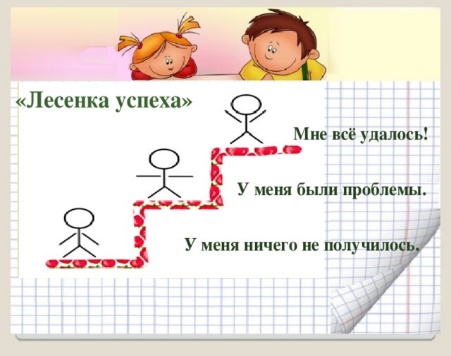 Рефлексия.«Лесенка успеха»Рефлексия.«Лесенка успеха»Рефлексия.«Лесенка успеха»Рефлексия.«Лесенка успеха»Рефлексия.«Лесенка успеха»Рефлексия.«Лесенка успеха»Рефлексия Слайд Дифференциация – каким образом Вы планируете оказать больше поддержки? Какие задачи Вы планируете поставить перед более способными учащимися?Дифференциация – каким образом Вы планируете оказать больше поддержки? Какие задачи Вы планируете поставить перед более способными учащимися?Дифференциация – каким образом Вы планируете оказать больше поддержки? Какие задачи Вы планируете поставить перед более способными учащимися?Дифференциация – каким образом Вы планируете оказать больше поддержки? Какие задачи Вы планируете поставить перед более способными учащимися?Дифференциация – каким образом Вы планируете оказать больше поддержки? Какие задачи Вы планируете поставить перед более способными учащимися?Дифференциация – каким образом Вы планируете оказать больше поддержки? Какие задачи Вы планируете поставить перед более способными учащимися?Оценивание – как Вы планируете проверить уровень усвоения материала учащимися?Оценивание – как Вы планируете проверить уровень усвоения материала учащимися?Здоровье и соблюдение техники безопасности

Использовать на уроке групповую, парную, индивидуальную форму работы.  Главная цель вовлечь всех учащихся в работу с разным уровнем интеллекта. Каждый может высказать своё   мнение.Такие формы способствуют сильным ученикам оказать поддержку слабым.Использовать на уроке групповую, парную, индивидуальную форму работы.  Главная цель вовлечь всех учащихся в работу с разным уровнем интеллекта. Каждый может высказать своё   мнение.Такие формы способствуют сильным ученикам оказать поддержку слабым.Использовать на уроке групповую, парную, индивидуальную форму работы.  Главная цель вовлечь всех учащихся в работу с разным уровнем интеллекта. Каждый может высказать своё   мнение.Такие формы способствуют сильным ученикам оказать поддержку слабым.Использовать на уроке групповую, парную, индивидуальную форму работы.  Главная цель вовлечь всех учащихся в работу с разным уровнем интеллекта. Каждый может высказать своё   мнение.Такие формы способствуют сильным ученикам оказать поддержку слабым.Использовать на уроке групповую, парную, индивидуальную форму работы.  Главная цель вовлечь всех учащихся в работу с разным уровнем интеллекта. Каждый может высказать своё   мнение.Такие формы способствуют сильным ученикам оказать поддержку слабым.Использовать на уроке групповую, парную, индивидуальную форму работы.  Главная цель вовлечь всех учащихся в работу с разным уровнем интеллекта. Каждый может высказать своё   мнение.Такие формы способствуют сильным ученикам оказать поддержку слабым.На каждом этапе работы в паре, индивидуально или в  группе  - использую методы формативного оценивания-критерии оценивания, комментарии учащихся, самооценка, взаимооценка,   поощрение.На каждом этапе работы в паре, индивидуально или в  группе  - использую методы формативного оценивания-критерии оценивания, комментарии учащихся, самооценка, взаимооценка,   поощрение.Оборудование кабинета соответствует требованиям. 